              В соответствии с Гражданским кодексом Российской Федерации, решением  Совета городского поселения «Печора» от 07 декабря 2011 года № 2-16/117 «Об утверждении положения о порядке освобождения самовольно занятых земельных участков, сносе (демонтаже) и вывозе самовольных построек, а также самовольно установленных некапитальных строений на территории городского поселения «Печора», в целях выявления, сноса (демонтажа) и вывоза самовольно установленных некапитальных строений (сооружений) и построек на территории  городского поселения «Печора»,администрация ПОСТАНОВЛЯЕТ:	     1. Утвердить Положение о комиссии по выявлению, сносу (демонтажу) и вывозу самовольно установленных некапитальных строений (сооружений) и построек на территории городского поселения «Печора» согласно приложению 1.     2. Утвердить состав комиссии по выявлению, сносу (демонтажу) и вывозу самовольно установленных некапитальных строений (сооружений) и построек на территории городского поселения «Печора» согласно приложению 2.     3. Настоящее постановление подлежит опубликованию и размещению на официальном сайте администрации.     4. Контроль за исполнением настоящего постановления возложить на первого заместителя руководителя администрации  «Печора» В.Е. Менникова.Глава  администрации				                                    В.А. НиколаевПриложение  1                                             к постановлению администрации МР «Печора»                                                                от «15 » апреля 2013 г. № 650Положениео комиссии по выявлению, сносу (демонтажу) и вывозу самовольно установленных некапитальных строений (сооружений) и построек на территории городского поселения «Печора»1. Общие положения1.1. Настоящее Положение устанавливает состав, полномочия, организацию и порядок деятельности комиссии по выявлению, сносу (демонтажу) и вывозу самовольно установленных некапитальных строений (сооружений) и построек на территории  городского поселения «Печора» (далее комиссия).1.2. Целью создания комиссии является необходимость  выявления, сноса (демонтажа) и вывоза самовольно установленных некапитальных строений (сооружений) и построек (далее-сооружения) на территории городского поселения «Печора».1.3. Комиссия в своей деятельности руководствуется Гражданским кодексом Российской Федерации решением Совета городского поселения «Печора» от 07 декабря 2011 года № 2-16/117 «Об утверждении положения о порядке освобождения самовольно занятых земельных участков, сносе (демонтаже) и вывозе самовольных построек, а также самовольно установленных некапитальных строений на территории городского поселения «Печора».2. Состав комиссии2.1. Состав комиссии утверждается постановлением администрации МР «Печора».2.2. Состав комиссии включает председателя, заместителя председателя, секретаря комиссии, членов комиссии. Председатель руководит деятельностью комиссии и организует её работу.2.3. В случае необходимости, по согласованию, в комиссию могут дополнительно включаться представители государственных и муниципальных органов контроля и надзора.2.4. В состав комиссии входит не менее 5 человек.3. Полномочия комиссии3.1. Рассмотрение материалов, составляемых членами комиссии, о выявленных нарушениях в порядке, установленном положением  о порядке освобождения самовольно занятых земельных участков, сносе (демонтаже), вывозе самовольных построек, а также самовольно установленных некапитальных строений (сооружений) на территории городского поселения «Печора».3.2. Принятие решений о направлении  предложений о добровольном освобождении самовольно занятых земельных участков, сносе (демонтаже) и вывозе сооружений с указанием сроков сноса (демонтажа) и вывоза объектов.3.3. Принятие решений, в случае не устранения нарушения в установленный срок, о направлении информации о самовольном занятии земельного участка в адрес органа, должностные лица которого уполномочены составлять протоколы об административных правонарушениях (в соответствии со статьёй 7.1. Кодекса Российской Федерации об административных правонарушениях) для принятия мер административного воздействия. 3.4. Принятие решений, по истечении установленных сроков добровольного освобождения самовольно занятых земельных участков, сноса (демонтажа) или вывоза собственником сооружений, о невозможности сохранения самовольной постройки на самовольно занятом земельном участке, самовольно установленного некапитального сооружения и необходимости обращения уполномоченного органа в суд с заявлением о принудительном сносе (демонтаже) или вывозе сооружения и освобождении земельного участка.3.5. Принятие решений при выявлении самовольно установленных сооружений, брошенных собственником или иным образом оставленных с целью отказа от права собственности на них, о необходимости обращения уполномоченного органа в суд с заявлением о признании сооружений бесхозяйными и признании права муниципальной собственности на этот объект.3.6. Составление актов описи имущества.3.7. Составление актов по результатам сноса (вывоза) некапитальных строений (сооружений).3.8. Принятие решений о рекомендации органу местного самоуправления приёма в муниципальную собственность некапитальных строений (сооружений), материалов, изделий, конструкций, пригодных для дальнейшего использования, в случае, если после сноса некапитального строения (сооружения) собственник письменно отказался от указанного имущества.3.9. Составление заключений о необходимости постановки самовольной постройки как бесхозяйной недвижимой вещи на учёт в орган, осуществляющий государственную регистрацию прав на недвижимое имущество и сделок с ним. 3.10. Принятие решения о дальнейшем использовании или утилизации объектов, не имеющих собственника, стоимость которых ниже пятикратного минимального размера оплаты труда.3.11. Осуществление вскрытия самовольно возведённого объекта недвижимого имущества, с привлечением сотрудников правоохранительных органов, на основании материалов, составленных членами комиссии.3.12. Иные полномочия, предусмотренные положением о порядке освобождения самовольно занятых земельных участков и сносе (демонтаже), вывозе самовольных построек, а также самовольно установленных некапитальных строений (сооружений) на территории муниципального образования городского поселения «Печора».3.13. Вынесение решений, составление актов и протоколов по результатам работы.4. Организация и порядок деятельности комиссии4.1. Комиссия осуществляет свою деятельность в форме заседаний.4.2.Необходимость и периодичность проведения заседаний определяется председателем комиссии.4.3. Заседание комиссии ведёт её председатель или заместитель председателя.4.4. Комиссия правомочна принимать решения при 2/3 численного состава. 4.5. Решения принимаются путем открытого голосования простым большинством голосов из числа присутствующих членов комиссии на заседании.4.6. При равенстве голосов голос председателя является решающим.4.7. Принятые решения обязательны для исполнения всеми лицами, в отношении которых они приняты. Решения комиссии доводятся до сведения всех заинтересованных лиц. Копии решений вручаются под роспись заинтересованным лицам либо направляются по почте заказным письмом с уведомлением.4.8. Если лицом, осуществившим установку некапитального строения (сооружения), предпринимаются действия, препятствующие её сносу, комиссия вправе для охраны правопорядка привлечь сотрудников правоохранительных органов.4.9. Решения и действия комиссии могут быть обжалованы лицами, в отношении которых приняты решения, в порядке предусмотренном законодательством.__________________Приложение 2 к постановлению администрации МР «Печора»                                                                        от « 15 » апреля 2013 г. № 650Составкомиссии по выявлению, сносу (демонтажу) и вывозу самовольно установленных некапитальных строений (сооружений) и построек на территории городского поселения «Печора»_________________________65попопопоАДМИНИСТРАЦИЯМУНИЦИПАЛЬНОГО РАЙОНА«ПЕЧОРА»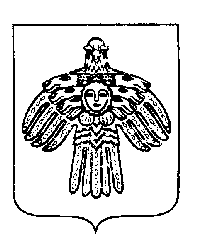 «ПЕЧОРА»МУНИЦИПАЛЬНÖЙ РАЙОНСААДМИНИСТРАЦИЯ«ПЕЧОРА»МУНИЦИПАЛЬНÖЙ РАЙОНСААДМИНИСТРАЦИЯПОСТАНОВЛЕНИЕШУÖМПОСТАНОВЛЕНИЕШУÖМПОСТАНОВЛЕНИЕШУÖМПОСТАНОВЛЕНИЕШУÖМ  15   апреля   2013г. г. Печора,  Республика Коми	                            № 650	                            № 650О комиссии по выявлению, сносу (демонтажу) и вывозу самовольно установленных некапитальных строений (сооружений) и построек на территории  городского поселения «Печора»О комиссии по выявлению, сносу (демонтажу) и вывозу самовольно установленных некапитальных строений (сооружений) и построек на территории  городского поселения «Печора»О комиссии по выявлению, сносу (демонтажу) и вывозу самовольно установленных некапитальных строений (сооружений) и построек на территории  городского поселения «Печора»О комиссии по выявлению, сносу (демонтажу) и вывозу самовольно установленных некапитальных строений (сооружений) и построек на территории  городского поселения «Печора»Борисов С.Ю.-депутат Совета городского поселения «Печора», председатель комиссии (по согласованию);Касатин М.В.-заместитель главы администрации, заместитель председателя комиссии;   Добротворская  Е.В.-инженер отдела архитектуры и градостроительства, секретарь комиссии;Члены комиссии:Базанова  И.Л-заведующий отделом архитектуры и градостроительства администрации муниципального района «Печора»;Бусыгин Г.К.-депутат Совета городского поселения «Печора» (по согласованию);Пьянков И.Г.-депутат Совета муниципального района «Печора» (по согласованию).